5-ESCRIBO LA SOLUCIÓN Y COMPRUEBO LOS RESULTADOS.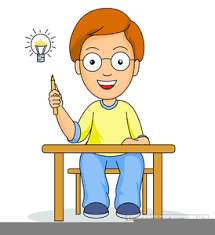 